Итоговый зачёт (Приложение 1)Теоретическая частьВыберите один правильный ответ Задание 1Как называется наука, изучающая птиц?А. Зоология     Б. Экология     В. Орнитология    Г. БиологияЗадание 2Бёрдвотчинг – это А. Наблюдение за птицами       В. Кольцевание птиц      Б. Охрана птиц                            Г. Учёт численности птицЗадание 3К птицам лугов и полей относится А. Жаворонок     Б. Дятел     В. Лебедь     Г. СиницаЗадание 4К ночным хищным птицам относитсяА. Ястреб     Б. Коршун     В. Сова     Г. ОрёлЗадание 5Какой метод используется для получения приблизительных данных о численности птиц в разных биотопах?А. Метод линейных трансектовВ. Метод точечных учётовБ. Метод картирования территорий      Г. Метод площадочного учётаЗадание 6В какое время суток нужно проводить учёт птиц?А. В полдень     Б. Вечером     В. Ночью     Г. Ранним утромЗадание 7В какую погоду проводят учёт птиц?А. В ветреную                                 В. В дождливую     Б. В безветренную и без дождя     Г. В любую погодуЗадание 8Какой учёный разработал программы «полевой экологии» для детейА.Формозов А.Н.     Б. Боголюбов А.С.     В. Вернадский В.И.     Г. Вавилов Н.И. Практическая частьОпределите птиц по внешнему видуЗадание 9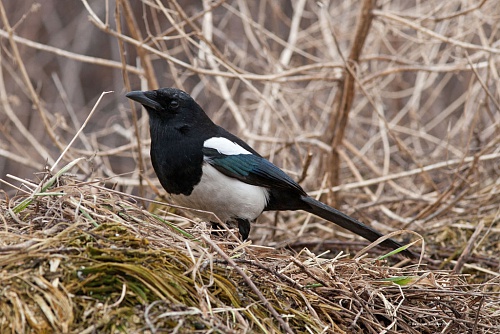 А. Ворона     Б. Грач     В. Сорока     Г. ГалкаЗадание 10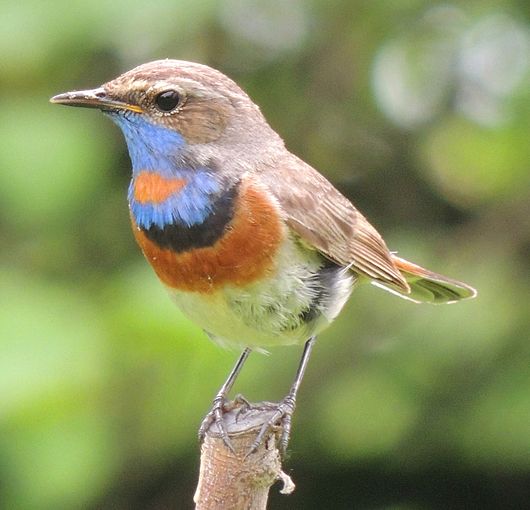 А. Пеночка    Б. Варакушка     В.Воробей     Г. СоловейЗадание 11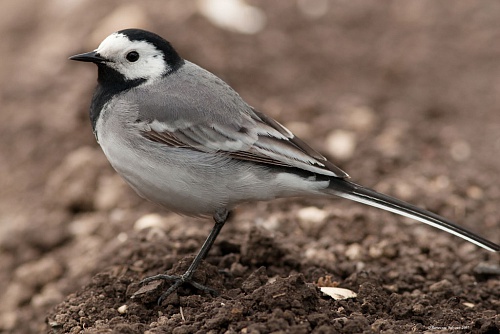 А. Ласточка     Б. Зяблик     В. Дрозд     Г. ТрясогузкаЗадание 12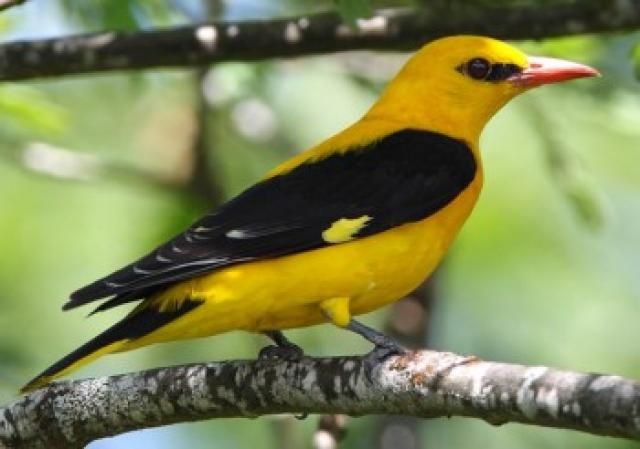 А. Иволга     Б. Королёк     В. Соловей     Г. ЩеголЗадание 13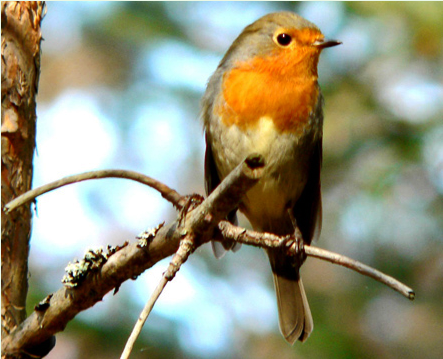 А. Дятел     Б. Кукушка     В. Овсянка     Г. ЗарянкаЗадания 14 – 15 Внимательно прослушайте аудиозаписи голосов птиц. Определите птиц по голосам.Ответы123456789101112131415ВААВАГББВБГАГЗябликКоростель